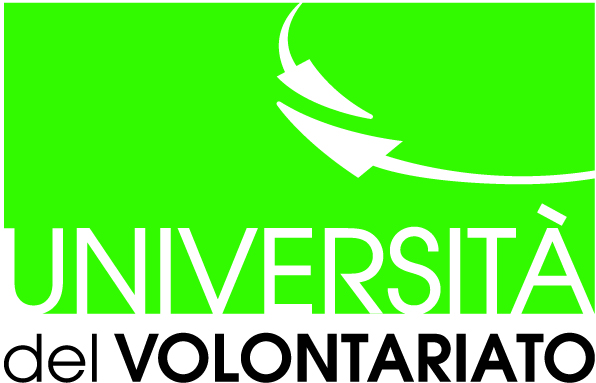 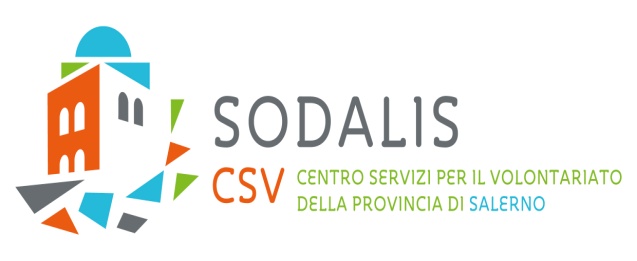 RICHIESTA DI ISCRIZIONE – CORSI SPECIALISTICI 2019 (barrare il corso prescelto – usare una scheda per ogni corso)Amministrare un’associazioneFare fundraisingOrganizzare eventiLa gestione e rendicontazione di progettiIl/la sottoscritto/a ____________________________, avendo preso visione del programma dei corsi specialistici dell’Università del Volontariato, chiede di poter partecipare al percorso prescelto impegnandosi a frequentare le lezione nei giorni e nei luoghi indicati nel programma.  Si fa presente che:la data di scadenza dell’iscrizione è indicata nella scheda di presentazione del singolo corso;ai fini dell’iscrizione varrà l’ordine cronologico di ricezione della scheda, fino ad esaurimento dei posti disponibili;il CSV confermerà la partecipazione attraverso l’invio di una mail di conferma ai partecipanti e all’associazione tramite i recapiti comunicati nel presente modulo;Data e luogo __________________						Firma												____________________Nome e CognomeLuogo e data di nascitaResidenzaRecapito TelefonicoMailAssociazione alla quale aderisce Eventuali esigenze alimentari